Vážený zákazníkVodárenskej spoločnosti Ružomberok	Váš list číslo/ zo dňa :	Naše číslo :	Vybavuje/ linka :	Ružomberok :		475/2016	Ing. Marián Schreiner	01.03.2016	Vec:  Výzva k napojeniu na verejnú kanalizáciu	V uplynulom čase bola do prevádzky spustená novovybudovaná verejná kanalizácia (ďalej „VK“) v obciach Vášho regiónu – Liptovské Sliače, Ivachnová, L.Teplá a mestských častiach Ružomberka – Biely Potok, Rybárpole, Černová a Hrboltová. Odkanalizovaním odpadových vôd z Vašich nehnuteľnosti sa utvoria podmienky pre zlepšenie kvality životného prostredia, hlavne v čistejších vodných tokoch  a podzemných vodách. 	Uvedomujeme si, že mnohé nehnuteľnosti v súčasnosti nespĺňajú zákonom stanovené podmienky nakladania s odpadovými vodami.  Jedná sa prevažne o netesné žumpy, v niektorých prípadoch o nedovolené vypúšťanie priamo do miestnych potokov, prípadne priesakmi do podzemia. 	Výstavbou VK a kanalizačných prípojok došlo k splneniu podmienok pre napojenie aj Vašej nehnuteľnosti. V zmysle Zákona o verejných vodovodoch a kanalizáciách č.442/2002 Z.z. §23, odst.2 ste povinný sa pripojiť. V súlade s touto legislatívou Vás vyzývame k urýchlenému napojeniu Vašich nehnuteľnosti na verejnú kanalizáciu.Termín napojenia je do 31.10.2016	Technické podmienky a postup napojenia:Pripojenie nehnuteľnosti na VK si na vlastné náklady (svojpomocne, príp. dodávateľsky) zabezpečuje jej majiteľ Do prípojok nesmú byť zaústené vody zo striech, spevnených plôch, podzemné drenážne vody apod.Do prípojok nesmú byť zaústené vody akumulované v žúmpe, príp. septiku, odpadové vody musia odtekať z nehnuteľnosti do prípojky priamoMiestom napojenia je revízna šachta, ktorá je majetkom vodárenskej spoločnosti. Na dne tejto šachty je zaslepený otvor DN 150 určený pre zaústenie Vášho potrubia. Iný spôsob napojenia nie je prípustný, v prípade obmedzení iný spôsob napojenia podlieha súhlasu nižšie uvedenými pracovníkmi vodárenskej spoločnostiNapojenie na revíznu šachtu aj celá trasa musí byť vodotesnáK vybudovaným prípojkám pred zásypom miesta pripojenia do revíznej šachty prizvať telefonicky pracovníkov našej spoločnosti v pracovných dňoch od 7:00 – 14:00 hod. – viď kontakty na konci výzvy. Zároveň odovzdáte pracovníkovi vodárenskej spoločnosti vyplnené tlačiva „Žiadosť o pripojenie nehnuteľnosti na verejnú kanalizáciu“ a „Prihláška“, ktoré slúžia na spracovanie zmluvy o odkanalizovaní. Tlačiva si môžete stiahnuť na internetovej stránke našej spoločnosti – www.vsr.sk v úvodnej časti  „Napájanie na verejnú kanalizáciu – Liptovské Sliače, Ivachnová, Liptovská Teplá a mestských častiach Ružomberka -  Biely Potok, Rybárpole, Hrboltová a Černová“,  príp. si ich vyzdvihnete na obecnom úrade, alebo Vám ich poskytnú pracovníci vodárenskej spoločnosti pri obhliadke napojeniaAk ste sa už napojili, ale napojenie nenahlásili, žiadame Vás splniť si túto povinnosť ihneď, ináč budeme takéto konanie považovať za porušenie zákona o verejných vodovodoch a kanalizáciách č.442/2002 Z.z., §25, odst.3/a.u paušálne stanovených výškach odplát za odvádzanie odpadových vôd, príp. v prípadoch vlastného zdroja pitnej vody je možné požiadať o montáž vodomeru na odbere pitnej vody (podmienkou je splnenie technických predpisov na montáž do vodomerných šácht). Požiadavky zašlite písomne na adresu našej spoločnosti. V súvislosti s pripájaním na verejnú kanalizáciu ponúka Vodárenská spoločnosť vývoz žúmp pripájaných nehnuteľnosti za veľmi výhodných podmienok – jednotná sadzba 33.-€ za. Nahlásenie požiadaviek na vývoz môžete vykonať telefonicky na kontaktného pracovníka prevádzky uvedeného na konci výzvy.Taktiež ponúkame výstavbu Vašej časti kanalizačnej prípojky – dodávka materiálu a stavebných prác.	Kontakty na našich pracovníkov pre kontrolu napájania,  nahlasovanie vývozu žúmp a uzatváranie zmlúv v pracovných dňoch od 7:00 – 14:00 hod:Prevádzka kanalizácií Ing. Marián Schreiner                				0908 900 873 marian.schreiner@vsr.skNahlasovanie a obhliadka napojenia:  Miroslav Likavčan 						0905 686 689Oto Bartoš							0911 011 773Vývoz žúmpPeter Urban						0907 829 308peter.urban@vsr.skOddelenie odbytu (uzatváranie zmlúv) Dana Beňová						0918 926 341dana.benova@vsr.sk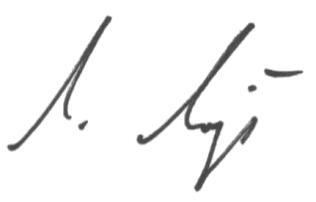 	Ing. Milan Mojš	prokurista, riaditeľ spoločnosti